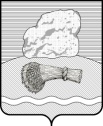 РОССИЙСКАЯ   ФЕДЕРАЦИЯКалужская областьДуминичский районСельская Дума сельского поселения«ДЕРЕВНЯ  БУДА» РЕШЕНИЕ     «03» марта  2021  года    				                                                         № 8О проведении публичных слушаний  по проекту Решения сельской  Думысельского поселения «Деревня  Буда»  о внесении изменений и дополнений в Устав  сельского поселения «Деревня  Буда»       Рассмотрев проект Решения сельской Думы сельского поселения «Деревня Буда» «О внесении изменений и дополнений в Устав сельского поселения «Деревня Буда», руководствуясь статьей 28 Федерального закона от 06.10.2003 № 131-ФЗ «Об общих принципах организации местного самоуправления в Российской Федерации», статьями  24,25 Федерального закона от 21.07.2014 № 212-ФЗ «Об основах общественного контроля в Российской Федерации»,   Положением о публичных слушаниях в сельском поселении «Деревня Буда» утвержденным  Решением сельской Думы сельского поселения «Деревня Буда» от 02.11.2007 г. № 17, Уставом сельского поселения «Деревня Буда», сельская Дума,    РЕШИЛА:        1. Провести  26 марта 2021 года публичные слушания по проекту Решения сельской Думы сельского поселения «Деревня  Буда» «О внесении изменений и дополнений в Устав сельского поселения «Деревня Буда».          2. Публичные слушания провести в здании администрации сельского поселения «Деревня Буда»  в 16-00 часов.        3.Обнародовать проект  Решения сельской Думы «О внесении изменений и дополнений в Устав сельского поселения «Деревня Буда».       4. Для подготовки и проведения публичных слушаний создать организационный комитет (комиссию) в составе:                        Руководитель комиссии  -  Плашенкова  Надежда Анваровна;                                     Члены комиссии   - Горовая Елена Анатольевна;                       -  Корниченкова Наталья Алексеевна                                                                                              5.Довести до сведения населения сельского поселения «Деревня Буда», что обнародованный проект  Решения сельской Думы сельского поселения «Деревня Буда»  «О внесении изменений и дополнений в Устав сельского поселения «Деревня Буда»  может обсуждаться на собраниях, в трудовых коллективах, общественных объединениях, партий и организаций, иных собраниях граждан   Выработанные в ходе обсуждения предложения к проекту решения с указанием автора,внесшего предложения, направляется в организационный комитет (комиссии) по форме, согласно приложению, не позднее 5 дней до даты проведения публичных слушаний.    К приложению должны быть приложены аргументирующие обоснования, вносимых предложений, а так же протокол собрания. На собрании выбирается представитель, который примет участие в выступлениях на публичных слушаниях с аргументацией вносимых предложений.           6.Данное решение вступает в силу с момента его обнародования.           7.Контроль исполнения настоящего решения оставляю за собой. Глава сельского поселения                                            Н.А.Плашенкова    Приложение                                                                                                  к Решению                                                                                                      сельской Думы сельского поселения «Деревня  Буда»                                                                                                  от «03» марта 2021  № 8Формапредложений к проекту решения сельской Думы сельского поселения  «Деревня Буда»  «___»____________2018г                                                           _______________________                                                                                                                                      подпись№/пНомер статьи,пункта проекта, названиеРедакция статьи проектаПредлагаемый текст поправки статьи проектаАвтор предложения